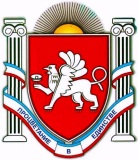 РЕСПУБЛИКА  КРЫМНИЖНЕГОРСКИЙ  РАЙОНАДМИНИСТРАЦИЯ  ЕМЕЛЬЯНОВСКОГО СЕЛЬСКОГО ПОСЕЛЕНИЯПОСТАНОВЛЕНИЕ 19  мая  2022 года                                                                                                                                                  № 48с.ЕмельяновкаО внесении изменений в  постановление  администрации   Емельяновскогосельского  поселения   от  26.01.2022 года    №13  «Об утверждении плана-графика перехода на предоставление муниципальных услуг в электронномвиде в 2022 году.» соответствии с Федеральным законом от 06.10.2003 № 131-Ф3 «Об общих принципах организации местного самоуправления в Российской Федерации», Федеральным законом от 27.07.2010№210-ФЗ «Об организации предоставления государственных и муниципальных услуг», статьей 10 Закона Республики Крым от 21.08.2014 № 54-ЗРК «Об основах местного самоуправления  в Республике Крым», статьёй 3 распоряжения Совета Министров Республики Крым от 20.01.2022 № 59-р «О некоторых вопросах, связанных с переходом на предоставление государственных и муниципальных услуг в электронном виде в 2022 году» с изменениями, внесёнными распоряжением № 452-р от 13.04.2022 года, Уставом муниципального образования Емельяновское сельское поселение Емельяновского района Республики Крым, администрация Емельяновского сельского поселения Емельяновского района Республики Крым ПОСТАНОВЛЯЕТ:1. Внести изменения в постановление  от 26.01.2022 года  №13 «Об утверждении плана-графика перехода на предоставление муниципальных услуг в электронном виде в 2022 году» изложив приложение к нему в новой редакции. (Приложение).2.Настоящее постановление подлежит официальному опубликованию (обнародованию) на официальной странице муниципального образования Емельяновское сельское поселение Нижнегорского района на портале Правительства Республики Крым rk.gov.ru в разделе «Нижнегорский район. Муниципальные образования. Емельяновское сельское поселение», на доске объявлений администрации Емельяновского сельского поселения по адресу: с.Емельяновка, ул.Центральная, д.134.3. Контроль за исполнением настоящего постановления оставляю за собой.ПредседательЕмельяновского  сельского  совета -Глава администрацииЕмельяновского сельского поселения 	                                Л.В.ЦапенкоПриложение к постановлениюадминистрации Емельяновского сельского поселения   от 19.05.2022г.  №48№Наименование Наименование Наименование Наименование Наименование Наименование Наименование Ответственный исполнительДата завершенияп/пмуниципальной услугимуниципальной услугимуниципальной услугимуниципальной услугимуниципальной услугимуниципальной услугимуниципальной услуги(исполнительный органработ по переводуместного самоуправлениямуниципальноймуниципального образованияуслуги вв Республике Крым электронный вид2022 год1                         .Выдача архивных справок, архивных выписок и архивных копий по социально-правовым вопросамВыдача архивных справок, архивных выписок и архивных копий по социально-правовым вопросамВыдача архивных справок, архивных выписок и архивных копий по социально-правовым вопросамВыдача архивных справок, архивных выписок и архивных копий по социально-правовым вопросамВыдача архивных справок, архивных выписок и архивных копий по социально-правовым вопросамВыдача архивных справок, архивных выписок и архивных копий по социально-правовым вопросамВыдача архивных справок, архивных выписок и архивных копий по социально-правовым вопросамВыдача архивных справок, архивных выписок и архивных копий по социально-правовым вопросамАдминистрация Емельяновского сельского поселенияII квартал 2022 года2.                   Заключение, продление договоров на размещение нестационарных объектов на территории муниципального образованияЗаключение, продление договоров на размещение нестационарных объектов на территории муниципального образованияЗаключение, продление договоров на размещение нестационарных объектов на территории муниципального образованияЗаключение, продление договоров на размещение нестационарных объектов на территории муниципального образованияЗаключение, продление договоров на размещение нестационарных объектов на территории муниципального образованияЗаключение, продление договоров на размещение нестационарных объектов на территории муниципального образованияЗаключение, продление договоров на размещение нестационарных объектов на территории муниципального образованияЗаключение, продление договоров на размещение нестационарных объектов на территории муниципального образованияАдминистрация Емельяновского сельского поселенияIII квартал 2022 года3.Выдача  выписок  из  похозяйственных  книг  и справок по социально-бытовым вопросамВыдача  выписок  из  похозяйственных  книг  и справок по социально-бытовым вопросамВыдача  выписок  из  похозяйственных  книг  и справок по социально-бытовым вопросамВыдача  выписок  из  похозяйственных  книг  и справок по социально-бытовым вопросамВыдача  выписок  из  похозяйственных  книг  и справок по социально-бытовым вопросамВыдача  выписок  из  похозяйственных  книг  и справок по социально-бытовым вопросамВыдача  выписок  из  похозяйственных  книг  и справок по социально-бытовым вопросамВыдача  выписок  из  похозяйственных  книг  и справок по социально-бытовым вопросамАдминистрация Емельяновского сельского поселенияIII квартал 2022 года4.Заключение, расторжение, изменение договора социального найма жилого помещенияЗаключение, расторжение, изменение договора социального найма жилого помещенияЗаключение, расторжение, изменение договора социального найма жилого помещенияЗаключение, расторжение, изменение договора социального найма жилого помещенияЗаключение, расторжение, изменение договора социального найма жилого помещенияЗаключение, расторжение, изменение договора социального найма жилого помещенияЗаключение, расторжение, изменение договора социального найма жилого помещенияЗаключение, расторжение, изменение договора социального найма жилого помещенияАдминистрация Емельяновского сельского поселенияIII квартал 2022 года   5.Выдача справок о наличии или отсутствии личного подсобного хозяйства, о наличии или отсутствии печного отопления физическим лицам, проживающим в частном сектореВыдача справок о наличии или отсутствии личного подсобного хозяйства, о наличии или отсутствии печного отопления физическим лицам, проживающим в частном сектореВыдача справок о наличии или отсутствии личного подсобного хозяйства, о наличии или отсутствии печного отопления физическим лицам, проживающим в частном сектореВыдача справок о наличии или отсутствии личного подсобного хозяйства, о наличии или отсутствии печного отопления физическим лицам, проживающим в частном сектореВыдача справок о наличии или отсутствии личного подсобного хозяйства, о наличии или отсутствии печного отопления физическим лицам, проживающим в частном сектореВыдача справок о наличии или отсутствии личного подсобного хозяйства, о наличии или отсутствии печного отопления физическим лицам, проживающим в частном сектореВыдача справок о наличии или отсутствии личного подсобного хозяйства, о наличии или отсутствии печного отопления физическим лицам, проживающим в частном сектореВыдача справок о наличии или отсутствии личного подсобного хозяйства, о наличии или отсутствии печного отопления физическим лицам, проживающим в частном сектореАдминистрация Емельяновского сельского поселенияIY квартал 2022 года